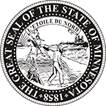 Minnesota House of RepresentativesHousing Finance and Policy CommitteeWednesday March 8th, 20233:00pmRoom 5AgendaCall to OrderApproval of MinutesHF 2415 (Noor) High-rise sprinkler system grant program established, cities required to report buildings that do not have sprinkler system, report required, and money appropriated.Testifiers: Tom Brace, MN Chapter-National Fire Sprinkler AssociationBryan Tyner, Chief Minneapolis Fire DepartmentJon Nisja, MN Chapter-National Fire Sprinkler AssociationDavid YbarraHF 2477 (Agbaje) Minneapolis Public Housing Authority grant funding provided to rehabilitate deeply affordable family housing units, and money appropriated.Testifiers: Robin Wonsley, Councilmember MinneapolisSam Pree-Stinson, Commissioner Board of Estimate and TaxationAbdi Warsame, Executive Director/CEO of Minneapolis Public Housing AuthorityMary Vang, Regional Property Manager at Minneapolis Public Housing AuthorityMary McGovern, President of the Minneapolis Highrise Representative CouncilJacob Frey, Mayor MinneapolisHF 2335 (Howard) Minnesota Housing Finance Agency budget established, childhood housing stability provided, community stabilization program established, first-generation homebuyers down payment assistance fund established, and money appropriated.Testifiers: Jennifer Ho, Commissioner Minnesota Housing Finance AgencyHF 1874 (Kozlowski) Minnesota Housing Finance Agency policy provisions adopted, agency debt limit increased, authority to issue bonds expanded, eligibility requirements and uses for agency funding expanded, and housing infrastructure bond uses expanded.Testifiers: Dan Kitzberger, Minnesota Housing Finance AgencyHf 2022 (Norris) Manufactured home park revolving loan funding provided, report required, and money appropriated.Testifiers: Joel Hanson, Advocacy Manager Northcountry Cooperative FoundationMark Brunner, Minnesota Manufactured and Modular Home AssociationHF 2492 (Norris) Economic development and housing challenge program; schools added as eligible recipients, and funding requirements added.Testifiers: Khalique Rogers, United for Action and Good Riddance LLCJill Stewart-Kellar, from Intermediate School District 916Joe Nathan, Center for School ChangeAdjournment